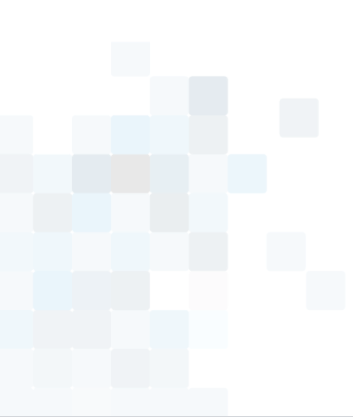 InvoiceInvoiceYour Company NameYour Business AddressCityCountryPostalYour Company NameYour Business AddressCityCountryPostalYour Company NameYour Business AddressCityCountryPostalYour Company NameYour Business AddressCityCountryPostalYour Company NameYour Business AddressCityCountryPostalYour Company NameYour Business AddressCityCountryPostalYour Company NameYour Business AddressCityCountryPostalYour Company NameYour Business AddressCityCountryPostalBILL TO:Company NameAddressCityCountryPostalBILL TO:Company NameAddressCityCountryPostalBILL TO:Company NameAddressCityCountryPostalBILL TO:Company NameAddressCityCountryPostalBILL TO:Company NameAddressCityCountryPostalINVOICE NO :DATE :TERMS :DUE DATE :INVOICE NO :DATE :TERMS :DUE DATE :INVOICE NO :DATE :TERMS :DUE DATE :INVOICE NO :DATE :TERMS :DUE DATE :INV 000MM/DD/YYYNET 0MM/DD/YYYBILL TO:Company NameAddressCityCountryPostalBILL TO:Company NameAddressCityCountryPostalBILL TO:Company NameAddressCityCountryPostalBILL TO:Company NameAddressCityCountryPostalBILL TO:Company NameAddressCityCountryPostalINVOICE NO :DATE :TERMS :DUE DATE :INVOICE NO :DATE :TERMS :DUE DATE :INVOICE NO :DATE :TERMS :DUE DATE :INVOICE NO :DATE :TERMS :DUE DATE :INV 000MM/DD/YYYNET 0MM/DD/YYYSUB-TOTALSUB-TOTAL$000.00$000.00TAX RATETAX RATE$000.00$000.00TAXTAX$000.00$000.00NOTES:
Lorem ipsum dolor sit amet, consectetur adipiscing elit. Praesent ut nisi tempus massa blandit luctus.NOTES:
Lorem ipsum dolor sit amet, consectetur adipiscing elit. Praesent ut nisi tempus massa blandit luctus.TOTALTOTAL$00000.00$00000.00This free invoice template was provided to you by Invoice2go. To try it free click here to learn more
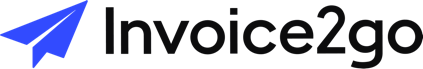 This free invoice template was provided to you by Invoice2go. To try it free click here to learn more
This free invoice template was provided to you by Invoice2go. To try it free click here to learn more
This free invoice template was provided to you by Invoice2go. To try it free click here to learn more
This free invoice template was provided to you by Invoice2go. To try it free click here to learn more
This free invoice template was provided to you by Invoice2go. To try it free click here to learn more
